Pre CovidThe Housing Board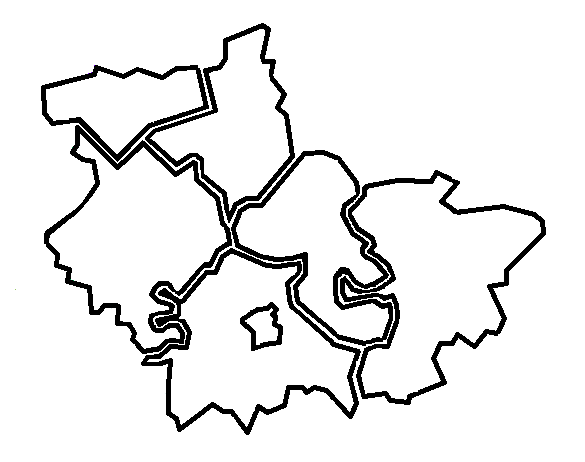 Cambridgeshire | Peterborough | West Suffolk Friday 17 July 2020, 10.30 to 12.00Held online via Microsoft TeamsMeetings will be recorded.  These recordings will be kept in case any point of detail needs re-visiting whilst we are not producing full minutes.  Please let us know at the beginning of the meeting of any objections to recording.The Housing BoardCambridgeshire | Peterborough | West Suffolk Friday 17 July 2020, 10.30 to 12.00Held online via Microsoft TeamsMeetings will be recorded.  These recordings will be kept in case any point of detail needs re-visiting whilst we are not producing full minutes.  Please let us know at the beginning of the meeting of any objections to recording.The Housing BoardCambridgeshire | Peterborough | West Suffolk Friday 17 July 2020, 10.30 to 12.00Held online via Microsoft TeamsMeetings will be recorded.  These recordings will be kept in case any point of detail needs re-visiting whilst we are not producing full minutes.  Please let us know at the beginning of the meeting of any objections to recording.Meeting notesMeeting notesMeeting notesPresent & Apologies Present & Apologies Present & Apologies PresentHeather Wood (HW), South Cambs DC  ChairAzma Ahmad-Pearce (AAP), CPCASue Beecroft (SB), Housing Board Jon Collen (JC), Huntingdonshire DCSafia Cragg (SC), Homeless LinkElaine Field (EF), South Cambs CDC NotesSarah Gove (SG), Fenland DCDavid Greening (DG), Cambridge CityEmma Grima (EG), East Cambs DCStephen Hills (SH), CHSMohammed Hussein (MH), PeterboroughJoe Keegan (JK), Cambs CountyAli Manji (AM), Cross Keys Homes Frank Mastrandrea (FM), Huntingdonshire  DCEmily Mulvaney (EM), CPCALee Price (LP), West SuffolkLisa Sparks (LS), Cambs CountyTom Tallon (TT), Cambs CountyApologiesPeter Campbell, South Cambs DCJulie Fletcher, South Cambs DCIain Green, Cambs County/PeterboroughSuzanne Hemingway, Cambridge CityRob Hill, PeterboroughDan Horn, Fenland DCNigel Howlett, CHSKaren Mayhew, H4C&PCarol Pilson, Fenland DCHelen Reed, Cambridge CityVal Thomas, Cambs County/PeterboroughPrevious NotesPrevious NotesPrevious NotesPrevious meeting notes are available at https://cambridgeshireinsight.org.uk/housingboard/  Some covid-19 resources have been added to a new page here https://cambridgeshireinsight.org.uk/housing/covid-19-and-housing/  New Integrated Commissioning Board page here:   https://cambridgeshireinsight.org.uk/integrated-commissioning-board/ Previous meeting notes are available at https://cambridgeshireinsight.org.uk/housingboard/  Some covid-19 resources have been added to a new page here https://cambridgeshireinsight.org.uk/housing/covid-19-and-housing/  New Integrated Commissioning Board page here:   https://cambridgeshireinsight.org.uk/integrated-commissioning-board/ Previous meeting notes are available at https://cambridgeshireinsight.org.uk/housingboard/  Some covid-19 resources have been added to a new page here https://cambridgeshireinsight.org.uk/housing/covid-19-and-housing/  New Integrated Commissioning Board page here:   https://cambridgeshireinsight.org.uk/integrated-commissioning-board/ Next meeting Next meeting Next meeting 14 August:  10.30am to 12.00 noon14 August:  10.30am to 12.00 noon14 August:  10.30am to 12.00 noonKey to action table:Grey shading = a brief note for context. Not full minutes, if more detail is needed we record meetings this can be referred to. Please contact Elaine. White numbered lines = actions. Once an action is completed and has been reported back to the following meeting, it is removed from the table.Key to action table:Grey shading = a brief note for context. Not full minutes, if more detail is needed we record meetings this can be referred to. Please contact Elaine. White numbered lines = actions. Once an action is completed and has been reported back to the following meeting, it is removed from the table.Key to action table:Grey shading = a brief note for context. Not full minutes, if more detail is needed we record meetings this can be referred to. Please contact Elaine. White numbered lines = actions. Once an action is completed and has been reported back to the following meeting, it is removed from the table.#Agenda itemAgenda itemLead To doDoingDoneDone17 July 202017 July 202017 July 202017 July 202017 July 202017 July 202017 July 202017 July 202017 July 2020Arc4 recommendationsVoting spreadsheet has been sent round and many filled it in.  Some overlap between categories, some still being completed and returned.  Joe added that in the case of move on from supported housing local connection criteria would be better if aligned county-wide.  Jon added that joint commissioning and move on would be separate issues with different commissioning across services and various ways to overcome barriers.   Voting spreadsheet has been sent round and many filled it in.  Some overlap between categories, some still being completed and returned.  Joe added that in the case of move on from supported housing local connection criteria would be better if aligned county-wide.  Jon added that joint commissioning and move on would be separate issues with different commissioning across services and various ways to overcome barriers.   Sue to add further comments from Ali, Joe and Sean.  HDC and SCDC to add further info to clarify their scores.    Sue to add further comments from Ali, Joe and Sean.  HDC and SCDC to add further info to clarify their scores.    SBSuzanne Hemingway aiming to get on CPSB agenda for August.  Will take a sounding from CPSB on how do we share the information with Members.  Suzanne Hemingway aiming to get on CPSB agenda for August.  Will take a sounding from CPSB on how do we share the information with Members.  SHIntegrated Commissioning BodyIntegrated Commissioning Body covers health and social care, voluntary and community sector and housing via Sue B.  Public Health reps are Val Thomas or Iain Green.  Integrated Commissioning Body covers health and social care, voluntary and community sector and housing via Sue B.  Public Health reps are Val Thomas or Iain Green.  Sue will talk at ICB July meeting about rough sleepers during Covid, and recovery plans, also the arc4 report ad MEAM approach.  Sue and Lisa to check ICB membership to ascertain if anyone from adult commissioning is on the group.Sue will talk at ICB July meeting about rough sleepers during Covid, and recovery plans, also the arc4 report ad MEAM approach.  Sue and Lisa to check ICB membership to ascertain if anyone from adult commissioning is on the group.SB / LSDistrict next 
steps plansSue had shared a report, with updated statistics, of next steps coming out of Covid.  To find answers trying to resolve those issues and think about resources to fund level of support needed.  High figures of people with no recourse to public funds.  Sue had shared a report, with updated statistics, of next steps coming out of Covid.  To find answers trying to resolve those issues and think about resources to fund level of support needed.  High figures of people with no recourse to public funds.  Sue to amend so figures exclude people in assessment centre at Jimmy’sSue to amend so figures exclude people in assessment centre at Jimmy’sSBNext Steps 
following covidSafia Cragg, Partnerships Manager for London and the South East at Homeless Link shared the MEAM Transition framework document. MEAM approach covers Cambridgeshire and Peterborough now.  Thinking about how to work with system transformation and asking if Housing Board want to tap into anything and be involved in MEAM work at a strategic level.  A MEAM framework approach has been used in Hampshire to think about how their recovery plans are framed.  Recovery plans need to be coordinated and take a partnership approach, across sector.  Criminal justice representatives need to be involved too, Matthew Ryder from the Probation Service and Cristina Strood from the Police and Crime Commissioner have offered to be part of this Housing Board to strengthen links.  Also Rob Hill who leads at County on community safety has joined the Board.  Stephen discussed how housing providers could be involved for both supported and general needs housing aspects / supply / modification to fit post-covid needs.  Tom confirmed that in Peterborough, RP’s are involved while in Cambridgeshire it’s been more homelessness providers.  Operational aspects need to feed into strategic level to make sure the work is embedded.  The Board discussed the obstacle of requiring people to be in employment before getting into RP accommodation. In some MEAM areas, understanding of those issues was being addressed and resolved in partnership e.g. using ‘clean slate’ agreements.  Mo asked if Safia could share how to include RPs in the suggestions.  Cross Keys are involved in Peterborough.  CHS also have been flexible and approachable in looking at issues.  Safia Cragg, Partnerships Manager for London and the South East at Homeless Link shared the MEAM Transition framework document. MEAM approach covers Cambridgeshire and Peterborough now.  Thinking about how to work with system transformation and asking if Housing Board want to tap into anything and be involved in MEAM work at a strategic level.  A MEAM framework approach has been used in Hampshire to think about how their recovery plans are framed.  Recovery plans need to be coordinated and take a partnership approach, across sector.  Criminal justice representatives need to be involved too, Matthew Ryder from the Probation Service and Cristina Strood from the Police and Crime Commissioner have offered to be part of this Housing Board to strengthen links.  Also Rob Hill who leads at County on community safety has joined the Board.  Stephen discussed how housing providers could be involved for both supported and general needs housing aspects / supply / modification to fit post-covid needs.  Tom confirmed that in Peterborough, RP’s are involved while in Cambridgeshire it’s been more homelessness providers.  Operational aspects need to feed into strategic level to make sure the work is embedded.  The Board discussed the obstacle of requiring people to be in employment before getting into RP accommodation. In some MEAM areas, understanding of those issues was being addressed and resolved in partnership e.g. using ‘clean slate’ agreements.  Mo asked if Safia could share how to include RPs in the suggestions.  Cross Keys are involved in Peterborough.  CHS also have been flexible and approachable in looking at issues.  All to look at MEAM approach document (Sue has sent one with some comments to start thoughts off). May be issues the Housing Board needs to ask new representatives on.  The Hosing Board and Integrated Commissioning Boards should both be involved.  All to look at MEAM approach document (Sue has sent one with some comments to start thoughts off). May be issues the Housing Board needs to ask new representatives on.  The Hosing Board and Integrated Commissioning Boards should both be involved.  AllSue to share Sofia’s document and a list of those on the Integrated Commissioning Board.Sue to share Sofia’s document and a list of those on the Integrated Commissioning Board.SBThe Combined Authority’s £100K homes and criteria for accessingEmma Grima from ECDC is assisting CPCA (Cambridgeshire and Peterborough Combined Authority) in developing the £100k project.  Emma brought the Allocations Policy tot eh Board and work will then begin on a guidance document. Emily Mulvaney of the CPCA highlighted the broad principles regards allocations: Intention is to prioritise people with strong local connections of work and residency/ family.  Enabling people to work locally rather than for economic development.  Local people in local jobs.  2 stages:	One, eligibility.  Over 2,000 expressions of interest so far.  Criteria of inability to afford open market ownership (max income limit tbd), local connection to city, town or parish in Cambs or Peterborough area and does not currently own a home.  Once met this and accepted, put onto expression of interest waiting list, until properties become available.  	Two, allocation of a points score and prioritising people according to that, more points if a member of the armed forces or a key worker.Affordability to be set at a level; however it would be a living document which will be reviewed in time.  The review process to be outlined in the guidance document.Suggested look at Sue’s ladders of affordability in the regular Hosing Market Bulletins (includes shared ownership market).Help to buy register and RP input is separate to the CPCA register, would not be RP delivered, it will be 100% freehold ownership – and delivery process is entirely separate.Emma will take Allocations Policy and working guidance to CPCA Housing and Communities Committee on 14 September, and will circulate via email a draft document for comments.  Emma Grima from ECDC is assisting CPCA (Cambridgeshire and Peterborough Combined Authority) in developing the £100k project.  Emma brought the Allocations Policy tot eh Board and work will then begin on a guidance document. Emily Mulvaney of the CPCA highlighted the broad principles regards allocations: Intention is to prioritise people with strong local connections of work and residency/ family.  Enabling people to work locally rather than for economic development.  Local people in local jobs.  2 stages:	One, eligibility.  Over 2,000 expressions of interest so far.  Criteria of inability to afford open market ownership (max income limit tbd), local connection to city, town or parish in Cambs or Peterborough area and does not currently own a home.  Once met this and accepted, put onto expression of interest waiting list, until properties become available.  	Two, allocation of a points score and prioritising people according to that, more points if a member of the armed forces or a key worker.Affordability to be set at a level; however it would be a living document which will be reviewed in time.  The review process to be outlined in the guidance document.Suggested look at Sue’s ladders of affordability in the regular Hosing Market Bulletins (includes shared ownership market).Help to buy register and RP input is separate to the CPCA register, would not be RP delivered, it will be 100% freehold ownership – and delivery process is entirely separate.Emma will take Allocations Policy and working guidance to CPCA Housing and Communities Committee on 14 September, and will circulate via email a draft document for comments.  Emma will attend the next Housing Board on 31 July for further discussion.  Emma will attend the next Housing Board on 31 July for further discussion.  EGUpdatesMAIC stats.  Decreasing numbers, as people are coming out of hotels.MAIC stats.  Decreasing numbers, as people are coming out of hotels.RP Partners: CHS have found people already on benefits are less impacted by Covid and haven’t seen as big an increase in arrears as feared, and some people who are in arrears were so before Covid.  Have seen an increase in people claiming Universal Credit.RP Partners: CHS have found people already on benefits are less impacted by Covid and haven’t seen as big an increase in arrears as feared, and some people who are in arrears were so before Covid.  Have seen an increase in people claiming Universal Credit.AOBSarah Gove of Fenland chaired a meeting recently about moving forward with mental health issues, with Amanda Roach and Sarah Bye.  Looked at issues locally with a view to rolling out services more broadly across Cambs and Peterborough, case studies were provided and also some information from James McWilliams regards a programme in the City about dual diagnosis, link in with MIND Good Life service, and how mental health services could work with us to provide housing lead contacts, form an outreach service, and where to go for specific concerns.  
Will monitor how it works short term and look at something longer term, meeting in a couple of weeks.  Joe advised that The Peterborough Exemplar are looking to replicate a dual diagnosis team. Anything being set up on a County wide basis will be shared.  It does fit in with integrated commissioning discussions.  Sarah Gove of Fenland chaired a meeting recently about moving forward with mental health issues, with Amanda Roach and Sarah Bye.  Looked at issues locally with a view to rolling out services more broadly across Cambs and Peterborough, case studies were provided and also some information from James McWilliams regards a programme in the City about dual diagnosis, link in with MIND Good Life service, and how mental health services could work with us to provide housing lead contacts, form an outreach service, and where to go for specific concerns.  
Will monitor how it works short term and look at something longer term, meeting in a couple of weeks.  Joe advised that The Peterborough Exemplar are looking to replicate a dual diagnosis team. Anything being set up on a County wide basis will be shared.  It does fit in with integrated commissioning discussions.  Joe will ensure Sean at Peterborough is linked in to the MH task and finish group’s work Joe will ensure Sean at Peterborough is linked in to the MH task and finish group’s work JKSarah Gove will update Board on T&F group progressSarah Gove will update Board on T&F group progressSGLisa will email the Housing Related Support Commissioning Strategy for Cambridgeshire and Peterborough draft document, for consultation next week.  Not for sharing more widely as yet.Lisa will email the Housing Related Support Commissioning Strategy for Cambridgeshire and Peterborough draft document, for consultation next week.  Not for sharing more widely as yet.LS26 June 202026 June 202026 June 202026 June 202026 June 202026 June 202026 June 202026 June 202026 June 2020Mental Health and Commissioning issues: update Following up on previous meeting, Dan Horn and Marek Zamborsky met with operational leads.  Marek is setting up a task & finish group to work with colleague Amanda Roach to look at operational issues in the short term to help the 300-ish 350 rough sleepers and help them move on from hotels etc. First meeting next week.  Need to focus on Covid but agreed to look at medium term change needed.  Housing providers to be included.  Will connect with Arc4 recommendations.   Following up on previous meeting, Dan Horn and Marek Zamborsky met with operational leads.  Marek is setting up a task & finish group to work with colleague Amanda Roach to look at operational issues in the short term to help the 300-ish 350 rough sleepers and help them move on from hotels etc. First meeting next week.  Need to focus on Covid but agreed to look at medium term change needed.  Housing providers to be included.  Will connect with Arc4 recommendations.  Commitment: MHCLG have announced funding, commit to do a piece of work around tackling mental health root causes, if fits with criteria when they are available. Will discuss at housing board.Commitment: MHCLG have announced funding, commit to do a piece of work around tackling mental health root causes, if fits with criteria when they are available. Will discuss at housing board.Dan will keep Housing Board updated on progress of T&F group.Dan will keep Housing Board updated on progress of T&F group.DHMoh Hussein had meetings with the Ministry and Homes England, and they are positive in supporting us in developing new accommodation schemes, happy to discuss most vulnerable clients.  Moh to talk to David / James at Cambridge City; will set up meeting.Moh Hussein had meetings with the Ministry and Homes England, and they are positive in supporting us in developing new accommodation schemes, happy to discuss most vulnerable clients.  Moh to talk to David / James at Cambridge City; will set up meeting.MH/DH/JMc£25K for homelessness CCG navigatorCCG bid has been successful getting £25k (Nicola Harris did bid), one year post rough sleeper champion, to help register with GPs.   CCG bid has been successful getting £25k (Nicola Harris did bid), one year post rough sleeper champion, to help register with GPs.   ICB itemSue sits on the Integrated Commissioning Body and is to present to them about rough sleepers and homelessness, Sue has asked all on housing board (plus Homelessness managers) for ideas of what we need funding for form health and social care shared budget, if any.  Sue sits on the Integrated Commissioning Body and is to present to them about rough sleepers and homelessness, Sue has asked all on housing board (plus Homelessness managers) for ideas of what we need funding for form health and social care shared budget, if any.  SB / allMEAM approachHousing Board will use the MEAM approach as a framework for developing transition out of the Covid situation, 4 areas of questions around plans going forward.Housing Board will use the MEAM approach as a framework for developing transition out of the Covid situation, 4 areas of questions around plans going forward.Covid next stepsSue also collated details from each District on recovering from the crisis/next step.  Will summarise key points drawing out how Districts impact each other, risks, where there are similar issues. Sue also collated details from each District on recovering from the crisis/next step.  Will summarise key points drawing out how Districts impact each other, risks, where there are similar issues. SBPeterborough has moved many on already from hotels; all will be out by end of July.  Concern about those with no recourse to public funds (NRPF). Cambridge is asking MHCLG to support people with NRTPF.Peterborough has moved many on already from hotels; all will be out by end of July.  Concern about those with no recourse to public funds (NRPF). Cambridge is asking MHCLG to support people with NRTPF.Cambridge still working to find appropriate housing for those in hotels (around 100, coming down).  Suzanne and Moh to discuss how private sector has helped in Peterborough – share ideas. Mentioned Cozy Lets.Cambridge still working to find appropriate housing for those in hotels (around 100, coming down).  Suzanne and Moh to discuss how private sector has helped in Peterborough – share ideas. Mentioned Cozy Lets.MH / SHAnnounced funds for CLAS Might be new government funding for CLAS. No detail yet but announced in press. County has allocated CHS 50% more funding into CLAS. Have spent about 40%. Local Resilience Forum (LRF) have a vulnerable people’s recovery group, chaired by Wendi Ogle-Welbourn, Debbie Kay attends for Cambridge.  Suzanne has shared some key issues with Wendi around housing including priorities, support, families, mental health and CLAS, economic hardship.  Massive increase in tenants going onto UC in last 8 weeks.  Might be new government funding for CLAS. No detail yet but announced in press. County has allocated CHS 50% more funding into CLAS. Have spent about 40%. Local Resilience Forum (LRF) have a vulnerable people’s recovery group, chaired by Wendi Ogle-Welbourn, Debbie Kay attends for Cambridge.  Suzanne has shared some key issues with Wendi around housing including priorities, support, families, mental health and CLAS, economic hardship.  Massive increase in tenants going onto UC in last 8 weeks.  Nigel can share data report on what CLAS money is going on. Nigel can share data report on what CLAS money is going on. NHUpdate on MAIC statsSue emailed information on 24 June, homelessness stats for each District on rough sleeper homeless in hotel accommodation now showing a small decline.  Sue emailed information on 24 June, homelessness stats for each District on rough sleeper homeless in hotel accommodation now showing a small decline.  HRS updateNoted the summary sent by Lisa.Noted the summary sent by Lisa.Housing Provider feedbackKaren added that providers are all in the same position, knowing the challenge is important.  Asked about approach to LHAs and rent setting via email. MEAM approach should help inform.Karen added that providers are all in the same position, knowing the challenge is important.  Asked about approach to LHAs and rent setting via email. MEAM approach should help inform.AOB
£100k homesSuzanne updated that the housing board of the Combined Authority had rejected the proposals for allocations of £100k houses, and asked Officers to come back to this Housing Board to help develop plans.  Dan and Suzanne will now get papers in advance of their meetings.  Suzanne updated that the housing board of the Combined Authority had rejected the proposals for allocations of £100k houses, and asked Officers to come back to this Housing Board to help develop plans.  Dan and Suzanne will now get papers in advance of their meetings.  Sue has invited Roger Thompson to attend a future meeting on this.  Sue has invited Roger Thompson to attend a future meeting on this.  SBAOB
LHA ratesNew LHA rates may prove an issue. SB and Anne Keogh discussed and suggesting a “winners and losers” note.  Interested in whether providers are taking a consistent view and how they are likely to respond in terms of rents for new homes. The Board discussed further, alongside CPCA and Homes England approach.  New LHA rates may prove an issue. SB and Anne Keogh discussed and suggesting a “winners and losers” note.  Interested in whether providers are taking a consistent view and how they are likely to respond in terms of rents for new homes. The Board discussed further, alongside CPCA and Homes England approach.  Sue to put together data on rent / LHA gap at ward level with pros & cons.  Sue to put together data on rent / LHA gap at ward level with pros & cons.  SBKaren is contacting all members of H4C&P and will find out how RPs will apply the new rates.  Update 17 July:  In process.  Oliver Morley and Wendi Ogle-Welbourn followed up with Suzanne Hemingway, Oliver and Wendi are looking at financial impact of vulnerable groups (recovery from Covid) and now want to drill down to more detail, economic impact, etc.    Sue getting emails from RPs about rent arrears position and will discuss with Karen.  Karen is contacting all members of H4C&P and will find out how RPs will apply the new rates.  Update 17 July:  In process.  Oliver Morley and Wendi Ogle-Welbourn followed up with Suzanne Hemingway, Oliver and Wendi are looking at financial impact of vulnerable groups (recovery from Covid) and now want to drill down to more detail, economic impact, etc.    Sue getting emails from RPs about rent arrears position and will discuss with Karen.  KMSuzanne will write to CPCA and Homes England to ask how they are going to deal with this, especially around grant levels and how changes in LHA affect grants awarded prior to the uplift.Suzanne will write to CPCA and Homes England to ask how they are going to deal with this, especially around grant levels and how changes in LHA affect grants awarded prior to the uplift.SHFinancial hardship during CovidWelfare response is being carried out during Covid, also want to also find out who are suffering financial hardship, not being able to afford rent, redundancies, who are applying for UC, unemployment.  What data do we hold in terms of targeting those who may have those problems (poss. Evictions), is there work going on with stock holders?  Also need to cover dual diagnosis drugs and alcohol.  Peterborough to focus on prevention.  County Council is looking to monitor the impact and understand this systemically down the line.  Under vulnerable people groups, economic hardship more broadly, Suzanne to discuss with County preventative work and re-educating staff about homelessness in a broader perspective.  Arrears have not increased as expected.  All stockholders should be discussing with housing options teams.  More concern about what happens at end of the summer.  Welfare response is being carried out during Covid, also want to also find out who are suffering financial hardship, not being able to afford rent, redundancies, who are applying for UC, unemployment.  What data do we hold in terms of targeting those who may have those problems (poss. Evictions), is there work going on with stock holders?  Also need to cover dual diagnosis drugs and alcohol.  Peterborough to focus on prevention.  County Council is looking to monitor the impact and understand this systemically down the line.  Under vulnerable people groups, economic hardship more broadly, Suzanne to discuss with County preventative work and re-educating staff about homelessness in a broader perspective.  Arrears have not increased as expected.  All stockholders should be discussing with housing options teams.  More concern about what happens at end of the summer.  Stockholders could share what they are doing, their arrears figures at end of quarter one, how things are going with landlords.  Karen to ask the housing operations group.  Karen to explore arrears position with providers.  Stockholders could share what they are doing, their arrears figures at end of quarter one, how things are going with landlords.  Karen to ask the housing operations group.  Karen to explore arrears position with providers.  KMJulie and Suzanne to share information with Sue as they are LA stockholders.   Julie and Suzanne to share information with Sue as they are LA stockholders.   SB12 June 202012 June 202012 June 202012 June 202012 June 202012 June 202012 June 202012 June 202012 June 2020When the communication messages come out from County, will share via housing networksWhen the communication messages come out from County, will share via housing networksSB, allMaking Every Adult Matter – transition planningMEAM work can sit alongside the Ark4 report which maybe lacks some interagency aspects / co-production. And can both feed off and add to individual district plans already being prepared, to bring the cross-area and shared partnership approach. Will bring an agenda item on 17 July.MEAM work can sit alongside the Ark4 report which maybe lacks some interagency aspects / co-production. And can both feed off and add to individual district plans already being prepared, to bring the cross-area and shared partnership approach. Will bring an agenda item on 17 July.SB29 May 202029 May 202029 May 202029 May 202029 May 202029 May 202029 May 202029 May 202029 May 2020Test & TraceSB to attend TT meetings. MEAM team also to be involved. SB to attend TT meetings. MEAM team also to be involved. SBTest & TraceCan “Ask Dr Liz” if you are a District hub. Dan H can pass questions from HB to Dr Liz.Can “Ask Dr Liz” if you are a District hub. Dan H can pass questions from HB to Dr Liz.DHRecoveryVal can take questions to the Test and Trace health protection board, all to send questions to Sue B to forward – all partners, RPs, local authorities, everyone!  Val can take questions to the Test and Trace health protection board, all to send questions to Sue B to forward – all partners, RPs, local authorities, everyone!  VT SBUpdate on allocation processesHeather will share further responses once collated.Heather will share further responses once collated.HWUpdate from RP’sHousing Associations want to be part of the move-on process, therefore plea for full disclosure for people in the temp accom, if to create meaningful and sustainable plans.Housing Associations want to be part of the move-on process, therefore plea for full disclosure for people in the temp accom, if to create meaningful and sustainable plans.All15 May 2020 15 May 2020 15 May 2020 15 May 2020 15 May 2020 15 May 2020 15 May 2020 15 May 2020 15 May 2020 Changes to LHAsKaren will ask developers/RP’s on H4C&P and the risk in the social sector in terms of what is possible to deliver. Adds uncertainty. Increases competition esp with profit making providers.Karen will ask developers/RP’s on H4C&P and the risk in the social sector in terms of what is possible to deliver. Adds uncertainty. Increases competition esp with profit making providers.KMWould help to see what is being advertised on Home-Link in terms of rents.  Would help to see what is being advertised on Home-Link in terms of rents.  H-L?Might want to look at S106 agreements, adding a cost restriction, esp where high price pressure. SB doing a note on current stance for enablers.Might want to look at S106 agreements, adding a cost restriction, esp where high price pressure. SB doing a note on current stance for enablers.EnablersDFGsSH to ask Frances to ascertain OT work going into homes for Cambs HIA. Will share any info and issues offline. Compare whether all HIAs are reading the guidance the same way.SH to ask Frances to ascertain OT work going into homes for Cambs HIA. Will share any info and issues offline. Compare whether all HIAs are reading the guidance the same way.SHJK and SB to work with partners to get more people in the hotels registered with a GP.  JK and SB to work with partners to get more people in the hotels registered with a GP.  JK / SB#Agenda itemNote  | Numbered action s  | Commitment   | decision Lead To doDoingDoneOn hold1 May 2020RPs on BoardNH and KM to discuss whether 2 additional RPs would like to attend Housing Board as there are 2 places for RPs to fill if desired.NH / KMFeb 2020T.B. and housingWorkforce development opportunity.  TB and hospital discharge.  Could use champions in Housing Options Teams to raise awareness, all Housing Authorities identify a person. DH leadSpecific work Cambridge city and Peterborough.  Conversations with Housing leads and CCG to get details of issues regards what we may need to accelerate.  To do this, VK to feed back to Laurence Gibson, contact Sean Evans & David Greening about this & CCG leadSF leadHad RSI funding agreed - could reflect TB issues.  Actions for City & Peterborough to action SFHousing Board to help with recommendations / actions in the JSNAAllHealth and wellbeing strategyAll to check first section of HWBS (planners leading but we may want to contribute) and specifically look at second section we will be responsible to.  Add to agenda item for April.IGAOBUpdate on allocation policy review for April agenda.HWNov 2019Homelessness reviewHousing First rep to be invited to Housing Board. SB to identify what, who and when.LS and SBHousing Benefit Plus model is the finance to secure the types of tenure etc; can we share evaluation coming out of that.  SB to identify what, who and when.SB to exploreWinter pressures fundingDo we need to identify a lead for the districts?  IG for health.  JC will find out who can make the bids.  Then approach those who can make them, SF to find out who can lead.JC, SFSeptember 2019TB JSNAPut TB on StreetSupport app. SB investigating with support from Public Health.SBVictims of sexual exploitationIG mentioned the ‘Improving Pathways’ trailblazer work issues may be the same.   Could take to Health and Wellbeing Board, ensuring Cambs Constabulary invited.  Action for DH. DHAlice and Kate of Cambs Constabulary offered to come back to update on progress.AllAugust 2019JSNA rough sleepingVicki Peacey (CCG) to circulate a draft of the JSNA when ready to Housing Board.VPJuly 2019Military covenantVikki to contact us when we can help with the app, incl housing info & training. VB